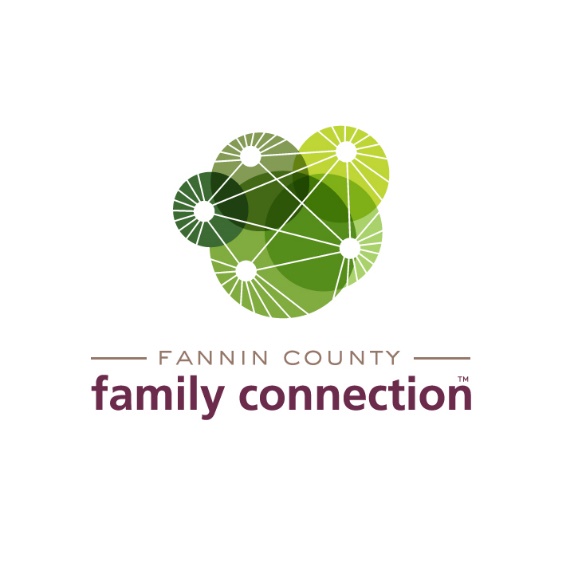 AGENDA – Collaborative MeetingWednesday, November 3, 20218:30 AM	Call to Order - 	Welcome to the George Link, Jr. Community RoomFor those attending in person, please practice social distancing.  Masks are available on-site. Tables and chairs have been sanitized.  This meeting will be held in person and virtually via Zoom.8:35 AM	Introductions8:45 AM	Minutes – September 1, 20218:50AM	Dr. Steven Kirby, Director, Fannin County Boys and Girls Club – Tentative.  Dr. Kirby will be traveling today and we will attempt to connect with him via zoom so that we can all learn about the re-opening of the local Boys and Girls Club.  9:05AM	What’s a Poverty Simulation? – Plans for 2022 and reformation of Poverty Awareness Workgroup – Sherry Morris.9:15AM	Civic Dinner – Thursday, November 4, 6PM.  All are welcome.  We are still looking for clients who are served by any agency to attend – Sherry Morris9:25 AM	FCFC Strategy Team Update – Monthly Talk Series “Your Mental Health Matters” on ETCTV3; Report on recent Watch Parties for the movie, “Angst.”  Plans for 2022 activities.9:30 AM	Report - Community Service Conference – Wednesday, October 6, Human Trafficking – Stolen in the Blink of An Eye.  9:35 AM	Community Calendar - Open Forum – Announcements Welcomed - Please submit your events!	Now thru Dec. 10	Applications open for Toys for Tots	Now thru Nov 4	Coats for Kids DistributionThurs, Nov 4		Civic Dinner – 6pm, FCFC Community RoomTues, Nov 9		Poverty Awareness Workgroup, 9am, FCFC Community RoomNov 15-19		Agency Tree Decorating, FCFC Community Room 9-4pm except Wed afternoon	Wed, Nov 17		Civic Dinner Follow Up Session, 2PM, FCFC Community Room	Thurs, Nov 18		PEAKS from UNG, Music in the Southern Appalachians, 7pm, virtual event		From the Craddock Center:  On 11/10/21 we will make our annual delivery of handmade knitted caps, gloves and a new children's book to the 1,117 pre-k and Head Start children that we serve.  The handmade knitted caps are donated to us by individual knitters and knitting groups from all over the country.From the Boys and Girls Club: Registration at the Boys & Girls Club in Fannin is now open. Registration packets are available Monday-Friday from 2:00-6:00. Opening day for the club will be Monday, November 8th. Call 706-964-2582 for more information. Congratulations to Kirk Cameron on his one-year anniversary in service to our community as Executive Director of The Craddock Center!